Template Voting Slip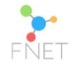 Candidates for [insert area name]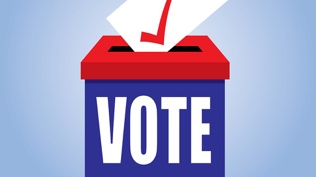 Put an ü in the box against the name of the person who you want to vote for:Candidate NameVote